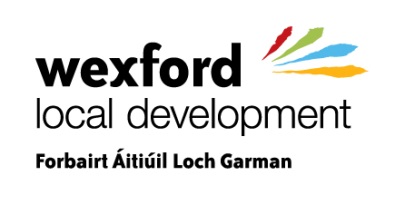 LEADER Programme Administration & Compliance Support OfficerJob purposeTo work in conjunction with the LEADER Compliance Officer to ensure compliance with the LEADER Programme requirements and to provide administrative support to the Programme team.Reporting toThe LEADER Compliance Officer.HoursThis is a part time position, 20 hours per week, 5 days a week, Monday to Friday.  The daily start and finish times will be agreed with the successful candidate in advance of issue of contract.  Contract TermFixed term, two year contract.Main Duties & ResponsibilitiesSupport the work of the LEADER Compliance Officer;Complete compliance checks against Department of Rural & Community Development(DRCD) requirements, on all grant application documentation submitted, in conjunction with Programme Project Officers;Document key areas/themes of non-compliance; supporting the Programme team to address concerns and implement changes to meet requirements into the future;Review the submitted draw down claims to ensure compliance and liaise with applicants in conjunction with the LEADER Compliance Officer;Preparation of grant drawdown files in conjunction with the LEADER Compliance Officer;Follow up on queries with grant applicants;Follow up on any queries raised by the DRCD or Wexford Local & Community Development Committee in relation to projects or drawdown claims;Administration of the LEADER ICT System including data entry, file uploading and reporting, including annual audit and resulting data cleansing to maintain quality records;Perform a completeness check on the project application documentation held on the IT system;Management of data entry on to the company CRM system;General administrative support including file set up, scanning, photocopying, drafting programme and general correspondence;Organisation and administration of internal and external LEADER Programme meetings, including minute-taking;Additional duties which support the effective delivery of the LEADER Programme in County Wexford. Skills, Qualifications & ExperienceEssential: A FETAC level 5 or equivalent qualification in administration, business or other relevant area;A minimum of two years’ experience in an administrative role;Desirable: A third level qualification in administration, business or other relevant areas. Excellent IT skills; experienced in the use of the following MS applications; Word, Excel, Outlook, Powerpoint, Silverlight and Publisher.  A high proficiency in the use of MS Word is essential and a mid-level proficiency in the use of Excel.;Oversight of a programme’s / project’s administration with evidence of actions taken to review processes, identifying improvements and effectively implementing changes;  Experience overseeing monitoring and/or compliance of programme administrative requirements, as set out by an external body;Experience of processing large quantities of detailed information with the ability to decipher, understand and evaluate;Experience of processing large quantities of detailed information ensuring accuracy and attention to detail are maintained throughout.Core competenciesGood Organisational skillsAnalytical skillsTeam player Attention to detailGood communications skills, written and verbal. Results OrientatedProblem SolvingTo apply for this position please forward your CV and a cover letter to hr@wld.ie by 12 noon, Friday, October 19th.When submitting your application please list the job title in the e-mail subject box  i.e. LEADER Support Officer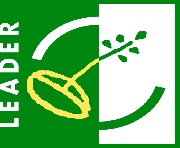 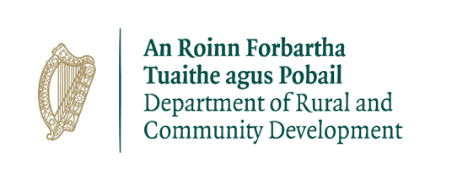 